Projektas                 Vadovaudamasi Lietuvos Respublikos vietos savivaldos įstatymo 16 straipsnio 4 dalimi, 18 straipsnio 1 dalimi, Lietuvos Respublikos nevyriausybinių organizacijų plėtros įstatymo 6 straipsnio 4 dalimi, Pagėgių savivaldybės nevyriausybinių organizacijų nuostatais, patvirtintais Pagėgių savivaldybės tarybos 2014 m. spalio 23 d. sprendimu Nr. T-171 „Dėl Pagėgių savivaldybės nevyriausybinių organizacijų nuostatų patvirtinimo“, Pagėgių savivaldybės taryba n u s p r e n d ž i a:                 1. Sudaryti dvejų metų kadencijai Pagėgių savivaldybės nevyriausybinių organizacijų tarybą iš šių narių:                 1.1. ________________, Pagėgių savivaldybės tarybos deleguotas atstovas;                 1.2. Vitalija Ivanauskienė, Pagėgių savivaldybės administracijos deleguota atstovė;                 1.3. Guoda Kazakevičienė, Pagėgių savivaldybės administracijos deleguota atstovė;                 1.4. Edmundas Incius, Pagėgių seniūnijos NVO susirinkimo deleguotas atstovas;                 1.5. Virginija Lauciuvienė, Pagėgių seniūnijos NVO susirinkimo deleguota atstovė;                 1.6. Danutė Bardauskienė, Stoniškių seniūnijos NVO susirinkimo deleguota atstovė;                 1.7. Nida Bušniauskienė, Natkiškių seniūnijos NVO susirinkimo deleguota atstovė;                 1.8. Lina Krūminienė, Lumpėnų seniūnijos NVO susirinkimo deleguota atstovė;                 1.9. Reda Tamašauskienė, Vilkyškių seniūnijos NVO susirinkimo deleguota atstovė. 2. Pripažinti netekusiu galios Pagėgių savivaldybės tarybos 2016 m. lapkričio 30 d. sprendimą Nr. T-212 „Dėl Pagėgių savivaldybės nevyriausybinių organizacijų tarybos sudarymo“.                 3. Sprendimą paskelbti Pagėgių savivaldybės interneto svetainėje www.pagegiai.lt.                 Šis sprendimas gali būti skundžiamas Lietuvos Respublikos administracinių ginčų komisijos Klaipėdos apygardos skyriui (H.Manto g. 37, 92236 Klaipėda) Lietuvos Respublikos ikiteisminio administracinių ginčų nagrinėjimo tvarkos įstatymo nustatyta tvarka arba Regionų apygardos administracinio teismo Klaipėdos rūmams (Galinio Pylimo g. 9, 91230 Klaipėda) Lietuvos Respublikos administracinių bylų teisenos įstatymo nustatyta tvarka per 1 (vieną) mėnesį nuo sprendimo paskelbimo dienos.SUDERINTA:   Administracijos direktorė		                                                                    Jūratė Mažutienė  Dokumentų valdymo ir teisės skyriausvyriausiasis specialistas				                          Valdas VytuvisCivilinės metrikacijos ir viešosios tvarkos                                                         skyriaus vyriausioji specialistė − kalbos ir archyvo tvarkytoja                         Laimutė Mickevičienė                                                                     Parengė Guoda Kazakevičienė,Strateginio planavimo ir investicijų skyriausvyriausioji specialistėPagėgių savivaldybės tarybosveiklos reglamento2 priedas PAGĖGIŲ SAVIVALDYBĖS TARYBOS SPRENDIMO PROJEKTO „Dėl PAGĖGIŲ SAVIVALDYBĖS NEVYRIAUSYBINIŲ ORGANIZACIJŲ TARYBOS SUDARYMO“AIŠKINAMASIS RAŠTAS  2019-06-141. Parengto projekto tikslai ir uždaviniai Parengto projekto tikslas sudaryti naują Pagėgių savivaldybės nevyriausybinių organizacijų tarybą, kadangi pagal Pagėgių savivaldybės nevyriausybinių organizacijų tarybos nuostatų 8 punktą, tarybos narių kadencijos trukmė yra dveji metai ir buvusios Nevyriausybinių organizacijų tarybos įgaliojimai yra pasibaigę.2. Kaip šiuo metu yra sureguliuoti projekte aptarti klausimai Sprendimo projektas parengtas vadovaujantis Lietuvos Respublikos vietos savivaldos įstatymo 16 straipsnio 4 dalimi, 18 straipsnio 1 dalimi, Lietuvos Respublikos nevyriausybinių organizacijų plėtros įstatymo 6 straipsnio 4 dalimi, Pagėgių savivaldybės tarybos 2014 m. spalio 23 d. sprendimu Nr. T-171 „Dėl Pagėgių savivaldybės nevyriausybinių organizacijų nuostatų patvirtinimo“ patvirtintais Pagėgių savivaldybės nevyriausybinių organizacijų nuostatais.3. Kokių teigiamų rezultatų laukiama Bus sudaryta Pagėgių savivaldybės nevyriausybinių organizacijų tarybą.4. Galimos neigiamos priimto projekto pasekmės ir kokių priemonių reikėtų imtis, kad tokių pasekmių būtų išvengta. Neigiamų pasekmių nenumatyta.5. Kokius galiojančius aktus (tarybos, mero, savivaldybės administracijos direktoriaus) reikėtų pakeisti ir panaikinti, priėmus sprendimą pagal teikiamą projektą. Priėmus sprendimą pagal teikiamą projektą galiojančių teisės aktų keisti nereikia.6. Jeigu priimtam sprendimui reikės kito tarybos sprendimo, mero potvarkio ar administracijos direktoriaus įsakymo, kas ir kada juos turėtų parengti. Keistinų ir /ar naikintinų sprendimų nėra.7.  Ar reikalinga atlikti sprendimo projekto antikorupcinį vertinimą Šis sprendimas antikorupciniu požiūriu nevertinamas.8. Sprendimo vykdytojai ir įvykdymo terminai, lėšų, reikalingų sprendimui įgyvendinti, poreikis (jeigu tai numatoma – derinti su Finansų skyriumi) Nenumatyta derinti su Finansų skyriumi.9. Projekto rengimo metu gauti specialistų vertinimai ir išvados, ekonominiai apskaičiavimai (sąmatos)  ir konkretūs finansavimo šaltiniai Neigiamų specialistų vertinimų ir išvadų negauta. 10.  Projekto rengėjas ar rengėjų grupė. Projekto rengėja Strateginio planavimo ir investicijų skyriaus vyriausioji specialistė Guoda Kazakevičienė.11. Kiti, rengėjo nuomone,  reikalingi pagrindimai ir paaiškinimai. Nėra.Guoda Kazakevičienė,Strateginio planavimo ir investicijų skyriaus vyriausioji specialistėVadovaudamasi Lietuvos Respublikos vietos savivaldos įstatymo 16 straipsnio 4 dalimi, 18 straipsnio 1 dalimi, Lietuvos Respublikos nevyriausybinių organizacijų plėtros įstatymo 6 straipsnio 4 dalimi, Pagėgių savivaldybės tarybos 2014 m. spalio 23 d. sprendimu Nr. T-171 „Dėl Pagėgių savivaldybės nevyriausybinių organizacijų nuostatų patvirtinimo“, Pagėgių savivaldybės taryba n u s p r e n d ž i a:Sudaryti Pagėgių savivaldybės nevyriausybinių organizacijų tarybą:Eugenijus Dargužas, Pagėgių savivaldybės tarybos deleguotas atstovas;Edmundas Incius, Pagėgių savivaldybės administracijos deleguotas atstovas;Vitalija Ivanauskienė, Pagėgių savivaldybės administracijos deleguotas atstovas;Romaldas Mančas, Pagėgių seniūnijos NVO susirinkimo deleguotas atstovas;Rima Buinauskienė, Pagėgių seniūnijos NVO susirinkimo deleguotas atstovas;Danutė Bardauskienė, Stoniškių seniūnijos NVO susirinkimo deleguotas atstovas;Nijolė Irena Dargienė, Natkiškių seniūnijos NVO susirinkimo deleguotas atstovas;Jūratė Mažutienė, Lumpėnų seniūnijos NVO susirinkimo deleguotas atstovas;Reda Tamašauskienė, Vilkyškių seniūnijos NVO susirinkimo deleguotas atstovas.Pripažinti netekus galios Pagėgių savivaldybės tarybos 2014 m. lapkričio 27 d. sprendimą Nr. T-201 „Dėl Pagėgių savivaldybės nevyriausybinių organizacijų tarybos sudarymo“.Sprendimą paskelbti Pagėgių savivaldybės interneto svetainėje www.pagegiai.lt.Šis sprendimas gali būti skundžiamas Lietuvos Respublikos administracinių bylų teisenos įstatymo nustatyta tvarka.  Savivaldybės meras				                     Virginijus Komskis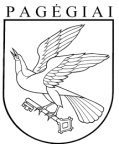 Pagėgių savivaldybės tarybasprendimasDėl PAGĖGIŲ SAVIVALDYBĖS NEVYRIAUSYBINIŲ ORGANIZACIJŲ TARYBOS SUDARYMO2019 m. birželio 14 d. Nr. T1- Pagėgiai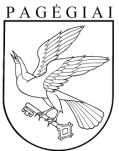 PAGĖGIŲ SAVIVALDYBĖS TARYBAsprendimasDėl Pagėgių savivaldybės nevyriausybinių organizacijų tarybos sudarymo2016 m. lapkričio 30 d. Nr. T-212Pagėgiai